Publicado en Málaga el 25/08/2015 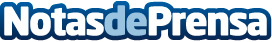 A2 System lanza su nueva aplicación WeSingYou¿Cómo reunir a la familia y amistades en un cumpleaños cuando estamos distanciados? Esta nueva aplicación permite a sus usuarios felicitar el cumpleaños de manera remota a la vez que original y desde donde quiera que te encuentres.
Datos de contacto:Miguel Roger Arpa RobigDirector644309353Nota de prensa publicada en: https://www.notasdeprensa.es/a2-system-lanza-su-nueva-aplicacion-wesingyou Categorias: Telecomunicaciones Dispositivos móviles Innovación Tecnológica http://www.notasdeprensa.es